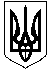 УКРАЇНАОЛЕКСАНДРІЙСЬКА РАЙОННА ДЕРЖАВНА АДМІНІСТРАЦІЯКІРОВОГРАДСЬКОЇ ОБЛАСТІВІДДІЛ ОСВІТИНАКАЗвід 28.09.2015 року								№ 285м. ОлександріяПро введення об’єктів в експлуатацію Відповідно до декларацій про готовність об’єктів до експлуатації «Реконструкція котельні Олександрівської ЗШ І – ІІІ ступенів в с. Олександрівка Олександрійського району Кіровоградської області з заміною обладнання для заміщення споживання природного газу», та «Реконструкція котельні Щасливської ЗШ І – ІІ ступенів в с. Щасливе Олександрійського району Кіровоградської області з заміною обладнання для заміщення споживання природного газу» та в зв’язку в виробничою необхідністю переведення газової котельні Войнівської ЗШ І – ІІІ ступенів на опалення альтернативними видами палива (тверде паливо, брикети, тощо) НАКАЗУЮ:1. Ввести в експлуатацію вугільні котельні по Олександрівській ЗШ І – ІІІ ступенів, Щасливській ЗШ І – ІІ ступенів, Войнівській ЗШ І – ІІІ ступенів з 01 жовтня 2015 року.2. Директорам  Олександрівської ЗШ І – ІІІ ст. Глущенко Н.В., Щасливської                    ЗШ І – ІІ ст. Михайловій С.В. та Войнівської ЗШ І – ІІІ ст. Покотило С.В.:2.1. Забезпечити машиністів (кочегарів котелень)  документацією у відповідності до вимог нормативної документації відомчої чинності.2.2. Провести інструктажі з машиністами (кочегарами котелень) відповідно до Положення про проведення інструктажів з реєстрацією в журналі встановленого зразка.2.3. Підготувати та надати до відділу освіти райдержадміністрації клопотання та пакет документів для проведення атестації робочого місця  машиніста (кочегара котельні).2.4. Зробити запис у трудових книжках машиністів (кочегарів котелень) відповідно до чинного законодавства.3. Головному бухгалтерії централізованої бухгалтерії відділу освіти Должковій І.В. внести зміни до штатного розпису Олександрівської ЗШ І – ІІІ ступенів, Щасливської ЗШ І – ІІ ступенів, Войнівської ЗШ І – ІІІ ступенів.4. Начальнику господарчої групи відділу освіти Бабенко Н.С. надати допомогу в оформлені документації по проведенню атестації робочих місць машиністів                       ( кочегарів  котелень)5. Контроль за виконанням даного наказу покласти на начальника господарчої групи Бабенко Н.С.Начальник відділу освіти       						 О.КоріненкоЗ наказом ознайомлені: _____________ О.Карпинська _____________ Н.Бабенко _____________ І.Должкова 